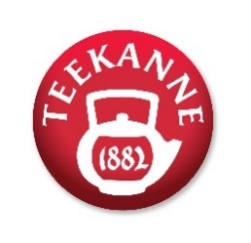 TEEKANNE und ÖSV küren beliebtesten Wintersportler:innen    Kärntner Marco Schwarz gewinnt in der Kategorie „Ski Alpin Herren“  „Goldene Teekanne“: Marco Schwarz erneut zum Publikumsliebling gekürt
Seit mehr als 40 Jahren zeichnet der Salzburger Teespezialist TEEKANNE gemeinsam mit dem Österreichischen Skiverband (ÖSV) die beliebtesten Wintersportler:innen mit der „Goldenen Teekanne“ aus. In der Kategorie „Ski Alpin Herren“ setzte sich in diesem Jahr der Kärntner Marco Schwarz als Publikumsliebling durch.Auch in diesem Jahr sind wieder viele Österreicher:innen dem Voting-Aufruf von TEEKANNE gefolgt und haben ihre beliebtesten Wintersportler:innen gewählt. Bei den männlichen alpinen Skistars ging die Auszeichnung – nach 2021 – bereits zum zweiten Mal an Marco Schwarz aus Radenthein. Der 27-Jährige Kärntner, der als Neo-Allrounder heuer 30 von 38 Saisonrennen bestritten hat, konnte aber nicht nur mit seinen sportlichen Leistungen, sondern auch durch seine authentische und sympathische Art die Herzen der Österreicher:innen erobern. Neben seinen zahlreichen WM-Medaillen und der kleinen Kristallkugel im Slalom kommt nun bereits die zweite „Goldene Teekanne“ als beliebtester Wintersportler in die Vitrine des Kärntner Skisportlers.  Alle GewinnerInnen der Goldenen TEEKANNE 2022/23Gemeinsam mit dem ÖSV vergibt TEEKANNE seit Jahrzehnten immer zu Saisonende die bereits traditionelle Auszeichnung für die beliebtesten Skisportler:innen des Landes. „Wir wollen mit unserer ‚Goldenen Teekanne‘ jene Athlet:innen vor den Vorhang holen, die bei  den Menschen zuhause vor den Bildschirmen neben den sportlichen Leistungen auch durch ihre Persönlichkeit und ihr Auftreten Sympathien gewinnen“, betont TEEKANNE-Geschäftsführer Thomas Göbel. Gewählt wurden die beliebtesten Sportler:innen in vier Kategorien. Neben Marco Schwarz ging die „Goldene Teekanne“ in diesem Jahr an Stephanie Venier (Ski Alpin Damen), Lisa Hauser (Ski Nordisch Damen) und Johannes Lamparter (Ski Nordisch Herren). 2023-04-05-------------------Pressebild 1: „Goldene Teekanne“ für Marco Schwarz: Der Kärntner wurde zum beliebtesten alpinen Skisportler der Saison 2022/23 gewählt. 
Pressebild 2: Die vier Publikumslieblinge (v. l.) Marco Schwarz, Lisa Hauser, Stephanie Venier und Johannes Lamparter.Bildnachweis: TEEKANNE/Erich Spiess / Abdruck honorarfrei!Rückfragen richten Sie bitte an: PICKER PR – talk about taste, Julia Fischer-Colbrie, Tel. 0662-841187-0, office@picker-pr.at; www.picker-pr.at